創世基金會「尊重生命宣導」聯絡處創世基金會「尊重生命宣導」實施說明暨回覆單一、目    的：推廣生命教育，啟發同學對生命之尊重與珍惜，避免意外發生，並培養關懷社會之精神。二、主辦單位：創世基金會三、實施時間：109年7月至110年6月四、對    象：全台各公私立高中職、國中、國小學生。五、宣導時間：約20至40分鐘，由各校自行安排（免費）。六、請依學校所在地，填妥回覆單傳真至創世各分會(如附件)。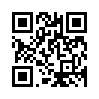 七、回覆單下載處：http://bit.ly/2Wmm9KI 或掃描右方QR code附註：演講時間原則以第一優先時間為主，如有其他學校已做安排，因人手關係，則考慮第二優先時間。事先將以電話聯繫。各校所在地連絡處地址電話傳真台北市大同區、松山區、大安區、士林區、北投區、內湖區、南港區澎湖、金門、馬祖台北總會台北市士林區中正路420號5樓(02)2835-7700(02)2836-1701台北市中正區、萬華區、中山區台北院台北市北平東路28號2樓(02)2397-0101(02)2393-2913台北市文山區、信義區文山分會台北市萬和街8號5樓(02)2239-7802(02)8230-1076基隆市、新北市(瑞芳、貢寮、雙溪、
汐止、萬里、金山、石門、平溪、三芝)基隆分會基隆市孝二路39號4樓之2(02)2421-4738(02)2421-4733新北市(板橋、土城、三重、新莊、泰山、林口、八里、淡水)板橋分會新北市板橋區四川路2段16巷10號3樓(02)8966-4306(02)8967-5350新北市(深坑、新店、坪林、烏來、永和、中和、三峽、樹林、鶯歌、蘆洲、五股、石碇)新店分會新北市新店區中正路493號3樓(02)8667-6515(02)8667-6526桃園縣市桃園分會桃園市復興路70號3樓(03)339-7826(03)339-5825新竹縣市新竹分會新竹市和平路142號2樓(03)523-1137(03)523-1130苗栗縣市苗栗分會苗栗市站前1號5樓(037)275-848(037)275-849台中市台中分會台中市五權西路2段668號5樓(04)2384-1126(04)2384-6505彰化縣(伸港、線西、鹿港、福興、秀水、彰化市、埔鹽、和美、大村、花壇、芬園)彰化分會彰化縣員林市新生路285號(04)838-0138(04)838-0158南投縣市草屯分會南投縣草屯鎮登輝路335號(049)255-1119(049)255-1195雲林縣、彰化縣(員林、芳苑、大城、竹塘、溪湖、二林、埔心、田中、永靖、田尾、二水、北斗、埤頭、社頭、溪州)斗六分會雲林縣斗六市公正街39號(05)537-7855(05)537-7822嘉義縣市嘉義分會嘉義市友愛路562號4樓(05)232-0578(05)234-6042台南市台南分會台南市東門路3段253號1樓(06)260-1655(06)269-0868高雄市(新興區、前金區、苓雅區、
鹽埕區、鼓山區、旗津區、前鎮區、
三民區、楠梓區、小港區、左營區)高雄分會高雄市民生二路60號1樓(07)261-2861(07)261-2879高雄市(仁武區、大社區、岡山區、
路竹區、阿蓮區、田寮區、燕巢區、
橋頭區、梓官區、彌陀區、永安區、
湖內區、鳳山區、大寮區、林園區、
鳥松區、大樹區、旗山區、美濃區、
六龜區、內門區、杉林區、甲仙區、
桃源區、那瑪夏區、茂林區、茄萣區)鳳山分會高雄市鳳山區光遠路406號2樓(07)790-5897(07)790-5908屏東縣市屏東分會屏東市和生路1段55號(08)721-0038(08)721-0016宜蘭縣市羅東分會宜蘭縣羅東鎮民族路32號(03)953-3468(03)953-0371花蓮縣市花蓮分會花蓮市中興路243號5樓(03)824-2929(03)824-2727台東縣市台東分會台東市泰安街100號(089)220-848(089)220-847學校名稱地址聯絡人職稱電話講座預定實施時間第一優先：   月   日（星期  ）上下午   時   分至   時   分第二優先：   月   日（星期  ）上下午   時   分至   時   分第一優先：   月   日（星期  ）上下午   時   分至   時   分第二優先：   月   日（星期  ）上下午   時   分至   時   分第一優先：   月   日（星期  ）上下午   時   分至   時   分第二優先：   月   日（星期  ）上下午   時   分至   時   分第一優先：   月   日（星期  ）上下午   時   分至   時   分第二優先：   月   日（星期  ）上下午   時   分至   時   分第一優先：   月   日（星期  ）上下午   時   分至   時   分第二優先：   月   日（星期  ）上下午   時   分至   時   分第一優先：   月   日（星期  ）上下午   時   分至   時   分第二優先：   月   日（星期  ）上下午   時   分至   時   分人數地點 □禮堂   □操場    □其他______________ □禮堂   □操場    □其他______________ □禮堂   □操場    □其他______________ □禮堂   □操場    □其他______________交通狀況(人員前往方式)公車路線：車輛行駛路線：其他交通工具：公車路線：車輛行駛路線：其他交通工具：公車路線：車輛行駛路線：其他交通工具：公車路線：車輛行駛路線：其他交通工具：公車路線：車輛行駛路線：其他交通工具：公車路線：車輛行駛路線：其他交通工具：補充說明